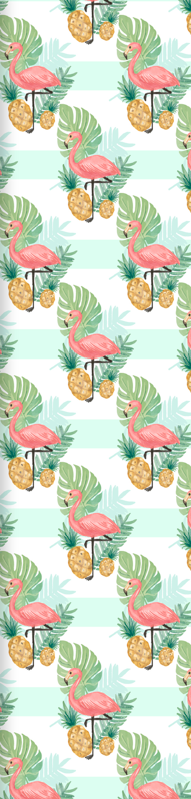 NomPrénomDate de naissanceAdresseTéléphone